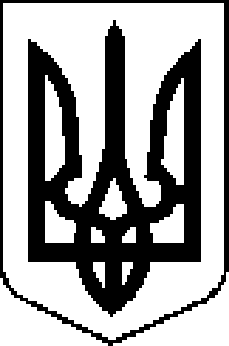 УКРАЇНА МУКАЧІВСЬКА МІСЬКА РАДА10 сесія 8-го скликання Р І Ш Е Н Н Я25 червня 2021	Мукачево	№395Про затвердження Порядку реалізації Програми підтримки та стимулювання створення об'єднань співвласників багатоквартирних будинків Мукачівської міської територіальної громади на 2021-2023 рокиЗ метою забезпечення реалізації заходів Програми підтримки та стимулювання створення об'єднань співвласників багатоквартирних будинків Мукачівської міської територіальної громади на 2021-2023 роки, затвердженої рішенням 3 позачергової сесії Мукачівської міської ради 8-го скликання № 106 від 22.12.2020, враховуючи рекомендації постійної комісії з питань бюджету та регламенту (протокол №10 від 23.06.2021 р.), враховуючи рекомендації постійної комісії з питань інфраструктури (протокол №7 від 23.06.2021 р.), керуючись ст. 25, ч.1 ст.59 Закону України “Про місцеве самоврядування в Україні”, Мукачівська міська рада ВИРІШИЛА:Затвердити Порядок реалізації Програми підтримки та стимулювання створення об'єднань співвласників багатоквартирних будинків Мукачівської міської територіальної громади на 2021-2023 роки згідно додатку до даного рішення.Управлінню міського господарства Мукачівської міської ради забезпечити реалізацію Програми підтримки та стимулювання створення об'єднань співвласників багатоквартирних будинків Мукачівської міської територіальної громади на 2021-2023 роки відповідно до даного Порядку.Контроль за виконанням даного рішення покласти на начальника управління міського господарства Мукачівської міської ради (А. Блінов) та депутатську комісію з питань інфраструктури.Міський голова	А. БАЛОГАДодатокдо рішення 10 сесії Мукачівської міської ради 8 скликання25.06.2021 №395Порядокреалізації Програми підтримки та стимулювання створення об'єднань співвласників багатоквартирних будинків Мукачівської міської територіальної громади на 2021-2023 роки (надалі - Порядок)Механізм часткового відшкодування з бюджету Мукачівської міської територіальної громади понесених витрат ОСББ, на впровадження заходів з енергозбереження за Програмою підтримки енергомодернізації багатоквартирних будинків «ЕНЕРГОДІМ» ДУ «Фонд енергоефективності».Суть механізму часткового відшкодування з бюджету Мукачівської міської територіальної громади понесених витрат ОСББ, на впровадження заходів з енергозбереження за Програмою підтримки енергомодернізації багатоквартирних будинків «ЕНЕРГОДІМ» ДУ «Фонд енергоефективності» (далі Фонд, далі Програма «ЕНЕРГОДІМ») полягає у тому, що з бюджету Мукачівської міської територіальної громади учасникам Програми«ЕНЕРГОДІМ» частково відшкодовуються понесені витрати на здійснення заходів з енергоефективності у багатоквартирному житловому будинку. Відшкодування коштів буде здійснюватися Управлінням міського господарства Мукачівської міської ради (далі головний розпорядник коштів) в рамках бюджетних призначень, визначених у бюджеті Мукачівської міської територіальної громади за Програмою підтримки та стимулювання створення об'єднань співвласників багатоквартирних будинків Мукачівської міської територіальної громади на 2021-2023 роки.Часткове відшкодування понесених витрат ОСББ на здійснення заходів з енергоефективності у багатоквартирному житловому будинку проводиться тільки відносно часткового відшкодування прийнятних Фондом витрат для Пакету заходів «А» («Легкий») та Пакету заходів «Б» («Комплексний»), шляхом перерахування на рахунок ОСББ 10% вартості прийнятних Фондом витрат, які є частиною заявленої ОСББ суми, що була перевірена та підтверджена Фондом відповідно до вимог Програми підтримки енергомодернізації багатоквартирних будинків «ЕНЕРГОДІМ», але не вище суми, що визначається за формулою:СД = ПВ - СГ - ВБ, де СД сума часткового відшкодування понесених витрат ОСББ з бюджету Мукачівської міської територіальної громади; ПВзагальна сума витрат на прийнятні згідно Програми «ЕНЕРГОДІМ» заходи; СГ розмір Гранту Фонду, визначений Програмою «ЕНЕРГОДІМ»; ВБ Внесок ОСББ, визначений Програмою «ЕНЕРГОДІМ».Відшкодування проводиться за умови наявності у головного розпорядника коштів для фінансування виплати.Учасниками цієї Програми можуть бути ОСББ Бенефіціари Грантового договору, укладеного ОСББ (Бенефіціаром) у відповідності до вимог Програми«ЕНЕРГОДІМ» з Фондом, за умови їх звернення із відповідною заявою до головного розпорядника коштів та надання відповідних документів, на етапі виконання робіт з впровадження енергоефективних заходів у багатоквартирному будинку.Для визнання ОСББ Учасником цієї Програми разом із заявою голова правління ОСББ, або інша уповноважена на це загальними зборами ОСББ особа, подає головному розпоряднику коштів документи, перелік яких передбачено Додатком 2 до Порядку.Після визнання заявника Учасником Програми між ним та головним розпорядником коштів укладається Договір, умови якого визначені Додатком 1 до Порядку.Часткове відшкодування витрат ОСББ на здійснення заходів з енергоефективності у багатоквартирному житловому будинку здійснюється головним розпорядником коштів на рахунок ОСББ, відкритий у кредитно- фінансовій установі, яка є банком-партнером Фонду енергоефективності.Підставою для проведення часткового відшкодування витрат ОСББ на здійснення заходів з енергоефективності у багатоквартирному житловому будинку є надання ОСББ:повідомлення Фонду про підтвердження намірів надати часткове відшкодування вартості Заходів з енергоефективності, зазначених у Заявці № 1 та докази отримання від Фонду виплати першого Траншу Гранту за Програмою «ЕНЕРГОДІМ»;повідомлення Фонду про підтвердження намірів надати часткове відшкодування вартості Заходів з енергоефективності, зазначених у Заявці №2 та докази отримання від Фонду виплати другого Траншу Гранту за Програмою«ЕНЕРГОДІМ»;повідомлення Фонду (щодо кожної Заявки №4 (Заявки на Верифікацію) про підтвердження намірів надати часткове відшкодування вартості Заходів з енергоефективності, зазначених у Заявці №4 (Заявці на Верифікацію), її схвалення та визначення фактичного розміру Гранту (або частини третього Траншу відповідно до покрокової верифікації) та докази отримання від Фонду виплати третього Траншу Гранту, що може здійснюватися одним Траншем абочастинами відповідно до покрокової Верифікації;копій документів, передбачених Додатком 3.Результати роботи цієї Програми висвітлюються для мешканців міста у вигляді соціальної реклами та/або через засоби масової інформації.Реалізація заходів Програми для отримання ОСББ фінансової допомоги, шляхом спільного фінансування на встановлення вузла(ів) обліку споживання води з засобами дистанційної передачі результатів вимірювання.Для участі у даному заході, до Центру надання адміністративних послуг Мукачівської міської ради голові правління ОСББ необхідно надати:заяву на отримання ОСББ фінансової допомоги з бюджету Мукачівської міської територіальної громади на встановлення вузла(ів) обліку споживання води з засобами дистанційної передачі результатів вимірювання із згодою співфінансування , шляхом виготовлення за рахунок ОСББ проектно- кошторисної документації та проведеної експертизи робочого проекту;витяг або виписку з Єдиного державного реєстру юридичних осіб, фізичних осіб-підприємців та громадських формувань;копію протоколу загальних зборів ОСББ щодо рішення про участь у Програмі підтримки та стимулювання створення об'єднань співвласників багатоквартирних будинків Мукачівської міської територіальної громади на 2021-2023 роки, завірений головою правління та скріплений печаткою (за наявності печатки);кошторисний розрахунок вартості робіт.Рішення про включення учасників заходу до переліку ОСББ, які фінансуватимуться по Програмі визначається комісією з надання фінансової допомоги ОСББ, що створюється розпорядженням Мукачівського міського голови. Позитивне рішення про надання фінансової допомоги з місцевого бюджету на встановлення вузла(ів) обліку споживання води з засобами дистанційної передачі результатів вимірювання на умовах спільного фінансування приймається за наявності коштів у бюджеті Мукачівської міської територіальної громади та належним чином оформлених документів. При цьому розмір фінансової допомоги повинен дорівнювати сумі, що визначена проектно-кошторисною документацією, але не може перевищувати суму вартості робіт, що визначена в поданому ОСББ кошторисному розрахунку вартості робіт з врахуванням висновків комісії. Про результати розгляду заяви на отримання разової фінансової допомоги ОСББ комісія повідомляє голову правління ОСББ шляхом надсилання поштового повідомлення на вказану у заяві адресу для листування.Для отримання фінансової допомоги з бюджету Мукачівської міської територіальної громади, шляхом спільного фінансування на встановленнявузла(ів) обліку споживання води з засобами дистанційної передачі результатів вимірювання, до Центру надання адміністративних послуг Мукачівської міської ради голові правління ОСББ необхідно надати:проектно-кошторисну документацію;експертний звіт проектної документації за робочим проектом.Вартість виготовлення за рахунок ОСББ проектно-кошторисної документації та проведеної експертизи робочого проекту є сумою співфінансування зі сторони ОСББ. Якщо сума в ПКД перевищує суму , що вказана в наданому ОСББ кошторисному розрахунку вартості робіт з врахуванням висновків комісії, різницю фінансує ОСББ.Розмір надання разової фінансової допомоги ОСББ визначається комісією з надання фінансової допомоги, що створюється розпорядженням Мукачівського міського голови.Фінансова допомога ОСББ з бюджету Мукачівської міської територіальної громади на умовах співфінансування проводиться на підставі рішення виконавчого комітету Мукачівської міської ради.Виплата разової фінансової допомоги проводиться на рахунки, відкриті ОСББ в органах державного казначейства.У разі надходження до міської ради заяв про участь та згоду на співфінансування від співвласників в розмірах коштів, що перевищують можливості бюджету Мукачівської міської територіальної громади щодо співфінансування, участь у даному заході першочергово буде надаватися тим ОСББ, що не отримували одноразову фінансову підтримку на проведення ремонтних робіт у будинку, за попередньо діючими програмами.Виконання та об'єм робіт приймається представниками управління міського господарства Мукачівської міської ради та КП “Міськводоканал” Мукачівської міської ради.Після завершення ремонтних робіт ОСББ необхідно надати до управління міського господарства Мукачівської міської ради остаточний звіт про використання коштів.Реалізація заходів Програми для отримання ОСББ фінансової допомоги, шляхом спільного фінансування на проведення капітального ремонту систем водопостачання та водовідведення у підвальних приміщеннях будинків із встановленням вузла(ів) обліку споживання води з засобами дистанційної передачі результатів вимірюванняДля участі у даному заході, до Центру надання адміністративних послуг Мукачівської міської ради голові правління ОСББ необхідно надати:заяву на отримання ОСББ фінансової допомоги з бюджету Мукачівської міської територіальної громади на проведення капітального ремонту систем водопостачання та водовідведення у підвальних приміщеннях будинків із встановленням вузла(ів) обліку споживання води з засобами дистанційної передачі результатів вимірювання із згодою співфінансування, шляхом виготовлення за рахунок ОСББ проектно-кошторисної документації та проведеної експертизи робочого проекту;витяг або виписку з Єдиного державного реєстру юридичних осіб, фізичних осіб-підприємців та громадських формувань;копію протоколу загальних зборів ОСББ щодо рішення про участь у Програмі підтримки та стимулювання створення об'єднань співвласників багатоквартирних будинків Мукачівської міської територіальної громади на 2021-2023 роки, завірений головою правління та скріплений печаткою (за наявності печатки);кошторисний розрахунок вартості робіт.Рішення про включення учасників заходу до переліку ОСББ, які фінансуватимуться по Програмі визначається комісією з надання фінансової допомоги ОСББ, що створюється розпорядженням Мукачівського міського голови. Позитивне рішення про надання фінансової допомоги з місцевого бюджету на проведення капітального ремонту систем водопостачання та водовідведення у підвальних приміщеннях будинків із встановленням вузла(ів) обліку споживання води з засобами дистанційної передачі результатів вимірювання на умовах спільного фінансування приймається за наявності коштів у бюджеті Мукачівської міської територіальної громади та належним чином оформлених документів. При цьому розмір фінансової допомоги повинен дорівнювати сумі, що визначена проектно-кошторисною документацією, але не може перевищувати суму вартості робіт, що визначена в поданому ОСББ кошторисному розрахунку вартості робіт з врахуванням висновків комісії. Про результати розгляду заяви на отримання разової фінансової допомоги ОСББ комісія повідомляє голову правління ОСББ шляхом надсилання поштового повідомлення на вказану у заяві адресу для листування.Для отримання фінансової допомоги з бюджету Мукачівської міської територіальної громади, шляхом спільного фінансування на проведення капітального ремонту систем водопостачання та водовідведення у підвальних приміщеннях будинків із встановленням вузла(ів) обліку споживання води з засобами дистанційної передачі результатів вимірювання до Центру надання адміністративних послуг Мукачівської міської ради голові правління ОСББ необхідно надати:проектно-кошторисну документацію;експертний звіт проектної документації за робочим проектом.Вартість виготовлення за рахунок ОСББ проектно-кошторисної документації та проведеної експертизи робочого проекту є сумою співфінансування зі сторони ОСББ. Якщо сума в ПКД перевищує суму, що вказана в наданому ОСББ кошторисному розрахунку вартості робіт з врахуванням висновків комісії, різницю фінансує ОСББ.Розмір надання разової фінансової допомоги ОСББ визначається комісією з надання фінансової допомоги, що створюється розпорядженням Мукачівського міського голови.Фінансова допомога ОСББ з місцевого бюджету на умовах співфінансування проводиться на підставі рішення виконавчого комітету Мукачівської міської ради.Виплата разової фінансової допомоги проводиться на рахунки, відкриті ОСББ в органах державного казначейства.Виконання та об'єм робіт приймається представниками управління міського господарства Мукачівської міської ради та КП “Міськводоканал” Мукачівської міської ради.Після завершення ремонтних робіт ОСББ необхідно надати до управління міського господарства Мукачівської міської ради остаточний звіт про використання коштів.У разі надходження до міської ради заяв про участь та згоду на співфінансування від співвласників в розмірах коштів, що перевищують можливості бюджету Мукачівської міської територіальної громади щодо співфінансування, участь у даному заході першочергово буде надаватися тим ОСББ, що не отримували одноразову фінансову підтримку на проведення ремонтних робіт у будинку, за попередньо діючими програмами.Секретар міської ради	Я.ЧУБИРКОДодаток 1 до Порядку реалізації Програми підтримки та стимулювання створення об'єднань співвласників багатоквартирних будинків Мукачівськоїміської територіальної громади на 2021-2023 рокиПримірний ДОГОВІР № _________про часткове відшкодування з бюджету Мукачівської міської територіальної громади понесених витрат ОСББ, на впровадження заходів з енергозбереження за Програмою підтримки енергомодернізації багатоквартирних будинків«ЕНЕРГОДІМ» ДУ «Фонд енергоефективності»м. Мукачево				«___» _______________ 20__р. Управління	міського	господарства	Мукачівської	міської	ради	далі(Розпорядник	коштів),	в	особі,	___________________	який	діє	напідставі____________________	з	однієї	сторони	та_____________________(далі	ОСББ), в особі, ___________________ який дієна підставі	з іншої сторони (далі	Сторони), уклали цей договір про наступне:Предмет договору1.1. Предметом цього договору є часткове відшкодування за рахунок коштів бюджету Мукачівської міської територіальної громади понесених витрат ОСББ на впровадження заходів з енергоефективності за Програмою підтримки енергомодернізації багатоквартирних будинків «ЕНЕРГОДІМ» ДУ «Фонд енергоефективності» у житловому будинку за адресою (Далі Програма«ЕНЕРГОДІМ»).Порядок здійснення відшкодуванняРозпорядник коштів здійснює часткове відшкодування понесених витрат ОСББ на здійснення заходів з енергоефективності за Програмою«ЕНЕРГОДІМ» у багатоквартирному житловому будинку шляхом перерахування на рахунок ОСББ частини вартості робіт (послуг), обладнання та матеріалів, перелік яких наведено в Додатку 2 до Програми «ЕНЕРГОДІМ», затвердженої рішенням Наглядової ради ДУ «Фонд енергоефективності» 16 серпня 2019 року ( далі Фонд).Часткове відшкодування понесених витрат ОСББ на здійснення заходів з енергоефективності у багатоквартирному житловому будинку здійснюється головним розпорядником коштів на рахунок ОСББ, відкритий у кредитно- фінансовій установі, після надання та на підставі:п1)овідомлення     Фонду     про     підтвердження     намірів     надати     часткове відшкодування вартості Заходів з енергоефективності, зазначених у Заявці № 1 та надання доказів отримання від Фонду виплати першого Траншу Гранту за Програмою «ЕНЕРГОДІМ»;повідомлення Фонду про підтвердження намірів надати часткове відшкодування вартості Заходів з енергоефективності, зазначених у Заявці №2 та надання доказів отримання від Фонду виплати другого Траншу Гранту за Програмою «ЕНЕРГОДІМ»;повідомлення Фонду (щодо кожної Заявки №4 (Заявки на Верифікацію) про підтвердження намірів надати часткове відшкодування вартості Заходів з енергоефективності, зазначених у Заявці №4 (Заявці на Верифікацію), її схвалення та визначення фактичного розміру Гранту (або частини третього Траншу відповідно до покрокової верифікації) та надання доказів отримання від Фонду виплати третього Траншу Гранту, що може здійснюватися одним Траншем або частинами відповідно до покрокової Верифікації.В залежності від етапів копії:Акт виконаних робіт, пов'язаний з проведенням попереднього Енергетичного аудиту.Акт виконаних робіт, пов'язаний з розробкою Проектної документації та її експертизи.Акти виконаних робіт по іншим послугам та роботам, часткове відшкодування вартості яких може бути здійснене Фондом за Програмою«ЕНЕРГОДІМ».Копії актів приймання виконаних будівельних робіт, (складених за формою № КБ-2в, та копія довідки про вартість виконаних робіт, складеної за формою № КБ-3). Акти приймання виконаних робіт, складені за формою№КБ-2в мають містити підпис та печатку (за наявності) особи що здійснює технічний нагляд.Розмір відшкодуванняЧасткове відшкодування понесених витрат ОСББ на здійснення заходів з енергоефективності у багатоквартирному житловому будинку здійснюєтьсяголовним	розпорядником	у	обсязі	грн.	(сумапрописом), що складає        % вартості прийнятних Фондом витрат.Відшкодування проводиться шляхом перерахування коштів на рахунок ОСББ, відкритий у банку-партнері Фонду, протягом 10 банківських днів після надання Розпоряднику коштів документів, наведених у п 2.2. Договору.Права та обов'язки сторінОСББ зобов'язане:Після	закінчення	етапів	виконання	робіт	з	впровадження енергоефективних заходів у багатоквартирному будинку та схвалення Фондомзаявок (Заявка 1,2,4) до Програми «ЕНЕРГОДІМ» ОСББ (Бенефіціара) на верифікацію (в тому числі покрокову) надати Розпоряднику коштів повний пакет документів, передбачених п.2.2. Договору.Головний розпорядник зобов'язаний:За умови виконання ОСББ всіх зобов'язань за Грантовим Договором, укладеним з державною установою «Фонд енергоефективності», та цим Договором здійснити відшкодування частини понесених витрат ОСББ на здійснення заходів з енергоефективності у багатоквартирному житловому будинку у розмірі та порядку передбаченому цим Договором.ОСББ має право:Отримати часткове відшкодування понесених витрат на здійснення заходів з енергоефективності у багатоквартирному житловому будинку у розмірі та порядку, передбаченому цим Договором, у разі дотримання ним усіх вимог Програми та цього Договору.Ініціювати внесення змін до цього Договору шляхом направлення на ім'я Головного розпорядника коштів відповідної пропозиції.Головний розпорядник має право:Здійснювати перевірку ходу виконання робіт з впровадження енергоефективних заходів у багатоквартирному житловому будинку протягом дії цього Договору.Відмовити у відшкодуванні частини витрат ОСББ на здійснення енергоефективних заходів у багатоквартирному житловому будинку у разі недотримання ОСББ вимог Програми та цього Договору.Зменшити розмір відшкодування частини витрат ОСББ на здійснення заходів з енергоефективності у багатоквартирному житловому будинку у разі відсутності обґрунтованого підтвердження факту понесення таких витрат.Ініціювати внесення змін до цього Договору шляхом направлення на ім'я ОСББ відповідної пропозиції.Відповідальність сторін5.1 Порушенням Договору є його невиконання, або неналежне виконання.5.2. У разі невиконання або неналежного виконання своїх зобов'язань за Договором Сторони несуть відповідальність, передбачену чинним законодавством України, та цим Договором.Обставини непереборної силиСторони звільняються від відповідальності за невиконання або неналежне виконання зобов'язань за цим Договором в разі виникнення обставин непереборної сили, які не існували під час укладання Договору та виникли поза волею Сторін (аварія, катастрофа, стихійне лихо, епідемія, епізоотія, війна тощо).Сторона, що не може виконувати зобов'язання за цим Договором унаслідок дії обставин непереборної сили, повинна не пізніше ніж протягом 3 днів з моменту їх виникнення, повідомити про це іншу Сторону у письмовій формі.Доказом виникнення обставин непереборної сили та строку їх дії євідповідні документи, які видаються уповноваженими органами.У разі коли строк дії обставин непереборної сили продовжується більше ніж 10 днів, кожна зі Сторін в установленому порядку має право розірвати цей Договір.Вирішення спорівУ випадку виникнення спорів або розбіжностей Сторони зобов'язуються вирішувати їх шляхом взаємних переговорів та консультацій.У разі недосягнення Сторонами згоди, спори (розбіжності) вирішуються в судовому порядку.Строк дії договоруЦей Договір набирає чинності з моменту його підписання і скріплення печатками (за їх наявності) Сторін і діє до «__» _______202 ___ року.Цей Договір укладається у 3 (трьох) примірниках, що мають однакову юридичну силу.Інші умовиЗакінчення строку цього Договору не звільняє Сторони від відповідальності за його порушення, яке мало місце під час його дії;Якщо інше прямо не передбачено цим Договором зміни у цей Договір вносяться тільки за письмовою згодою Сторін, оформлюються додатковою угодою до цього Договору та набирають чинності з моменту належного оформлення, якщо інше не вказується в додатковій угоді;Договір може бути достроково припинено за погодженням сторін та може бути розірваний Замовником з підстав, передбачених даним Договором.Сторони надають згоду на обробку та зберігання своїх персональних даних або персональних даних своїх представників, згідно Закону України “Про захист персональних даних”.Місцезнаходження та реквізити сторінОСББ	Управління міського господарства 	  Мукачівської міської ради 	  Юридична адреса: 89600, м. Мукачево,пл. Духновича Олександра, 2.Юридична адреса:	Код ЄДРПОУ: 03344510 	  ІПН: не є платником ПДВКод ЄДРПОУ:  	 ІПН:  		Код банку:  	р/р UA 868201720344260006000053676р/р UA 608201720344200011000053676Банк: УДКСУ в Закарпатській обл.К/р в НБУ:		Код банку: 820172 Тел./факс:		Тел. 380666332053Начальник	управління	міського господарства Мукачівської міської радим.п.	м.п.Додаток 2 до Порядку реалізації Програми підтримки та стимулювання створення об'єднань співвласників багатоквартирних будинків Мукачівськоїміської територіальної громади на 2021-2023 рокиПЕРЕЛІК ДОКУМЕНТІВ,які додаються до заяви про визнання ОСББ учасником ПрограмиКопія Статуту ОСББ.Виписка з Єдиного державного реєстру юридичних осіб, фізичних осіб- підприємців та громадських формувань.Копія протоколу (витягу з протоколу) про обрання голови правління ОСББ, або визначення іншої уповноваженої особи.Копія паспорта голови правління об'єднання співвласників багатоквартирного будинку або іншої уповноваженої особи, обраної для представництва інтересів Заявника.Копія рішення про намір проведення енергоефективних заходів, прийнятих у межах повноважень, передбачених статутом.Повідомлення Фонду про підтвердження намірів надати часткове відшкодування вартості Заходів з енергоефективності, зазначених у Заявці № 1 та докази отримання від Фонду виплати першого Траншу Гранту за Програмою «ЕНЕРГОДІМ»;Додаток 3 до Порядку реалізації Програми підтримки та стимулювання створення об'єднань співвласників багатоквартирних будинків Мукачівської міської територіальної громадина 2021-2023 рокиПЕРЕЛІК ДОКУМЕНТІВ,які додаються до заяви про закінчення виконання робіт (частини робіт)Акт	виконаних	робіт,	пов'язаний	з	проведенням	попереднього Енергетичного аудиту.Акт виконаних робіт, пов'язаний з розробкою Проектної документації та її експертизи.Акти	виконаних	робіт	по	іншим	послугам	та	роботам,	часткове відшкодування вартості яких може бути здійснене Фондом за Програмою«ЕНЕРГОДІМ».Копії актів приймання виконаних будівельних робіт, (складених за формою№ КБ-2в, та копія довідки про вартість виконаних робіт, складеної за формою№ КБ-3). Акти приймання виконаних робіт, складені за формою № КБ-2в мають містити підпис та печатку (за наявності) особи що здійснює технічний нагляд.